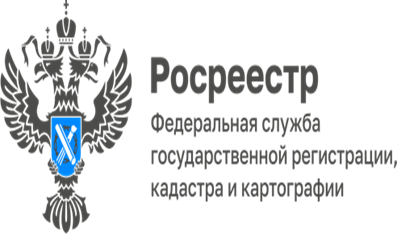 	ПРЕСС-РЕЛИЗРеконструкция объекта недвижимости. Когда разрешение необходимо?Реконструкция нежилого помещения, здания, другого объекта недвижимости осуществляется в целях его усовершенствования и улучшения, максимального устранения физического и морального износа.Градостроительный кодекс к реконструкции объектов капитального строительства (за исключением линейных объектов) относит следующее:- изменение параметров объекта капитального строительства, его частей (высоты, количества этажей, площади, объема), в том числе надстройка, перестройка, расширение объекта капитального строительства;- замену и (или) восстановление несущих строительных конструкций объекта капитального строительства (исключение - замена отдельных элементов таких конструкций на аналогичные или иные улучшающие показатели таких конструкций элементы и (или) восстановления указанных элементов).По общему правилу реконструкция объектов капитального строительства осуществляются на основании разрешения на строительство, за исключением случаев, предусмотренных Градостроительным кодексом.Напомним, что в число исключений входят:- реконструкция гаража на земельном участке, предоставленном физическому лицу для целей, не связанных с осуществлением предпринимательской деятельности, или строительства, реконструкции на садовом земельном участке жилого дома, садового дома, хозяйственных построек, определенных в соответствии с законодательством в сфере садоводства и огородничества;- реконструкция индивидуальных жилых домов (за исключением строительства объектов индивидуального жилищного строительства с привлечением денежных средств участников долевого строительства в соответствии с Федеральным законом от 30 декабря 2004 года N 214-ФЗ "Об участии в долевом строительстве многоквартирных домов и иных объектов недвижимости и о внесении изменений в некоторые законодательные акты Российской Федерации");- реконструкции объектов, не являющихся объектами капитального строительства;- изменения объектов капитального строительства и (или) их частей, если такие изменения не затрагивают конструктивные и другие характеристики их надежности и безопасности и не превышают предельные параметры разрешенного строительства, реконструкции, установленные градостроительным регламентом;- реконструкция буровых скважин, предусмотренных подготовленными, согласованными и утвержденными в соответствии с законодательством Российской Федерации о недрах техническим проектом разработки месторождений полезных ископаемых или иной проектной документацией на выполнение работ, связанных с пользованием участками недр;- реконструкция посольств, консульств и представительств Российской Федерации за рубежом;- реконструкция объектов, предназначенных для транспортировки природного газа под давлением до 1,2 мегапаскаля включительно;- иных случаях, если в соответствии с настоящим Кодексом, нормативными правовыми актами Правительства Российской Федерации, законодательством субъектов Российской Федерации о градостроительной деятельности получение разрешения на строительство не требуется.«В случае осуществления реконструкции объекта капитального строительства на основании разрешения на строительство, государственный кадастровый учет в связи с изменением основных характеристик объекта недвижимости осуществляется по заявлению органа государственной власти, органа местного самоуправления, организации, выдавших такое разрешение» - прокомментировала руководитель Управления Росреестра по Еврейской автономной области Светлана Зуева. При государственном кадастровом учете в связи с изменением в результате реконструкции зданий, сооружений потребуется представление технического плана на реконструированный объект.Об Управлении Росреестра по Еврейской автономной областиУправление Федеральной службы государственной регистрации, кадастра и картографии по Еврейской автономной области является федеральным органом исполнительной власти, осуществляющим функции по государственной регистрации прав на недвижимое имущество и сделок с ним, по оказанию государственных услуг в сфере государственного кадастрового учета недвижимого имущества, землеустройства, государственного мониторинга земель, а также функции по государственной кадастровой оценке, федеральному государственному надзору в области геодезии и картографии, государственному земельному надзору, надзору за деятельностью саморегулируемых организаций оценщиков, контролю деятельности саморегулируемых организаций арбитражных управляющих. Руководителем Управления Росреестра по Еврейской автономной области является Зуева Светлана Евгеньевна.https://rosreestr.gov.ru  Наша страница в социальных сетях: Управление Росреестра по Еврейской АО https://vk.com/public211690935 ,                                                                                                                                                    https://ok.ru/profile/589219754402 Контакты для СМИОтдел организации, мониторинга и контроля, правового обеспечения,защиты государственной тайны и мобилизационной подготовки,государственной службы и кадров, контроля и надзора в сфере саморегулируемых организацийтел.: 8(42622)21773 электронная почта: 79_upr@rosreestr.ru679016, г. Биробиджан, пр. 60-летия СССР, 26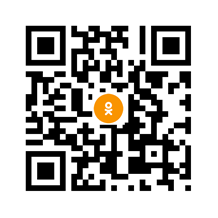 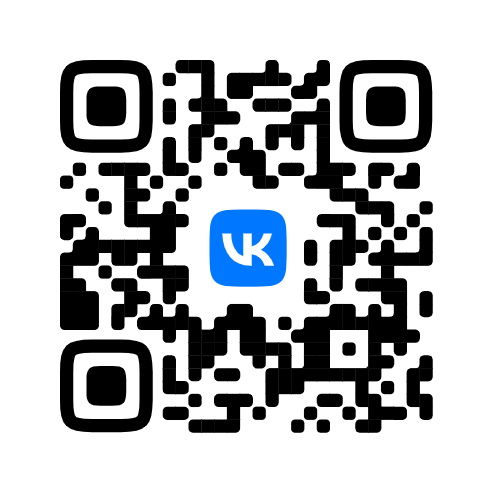 